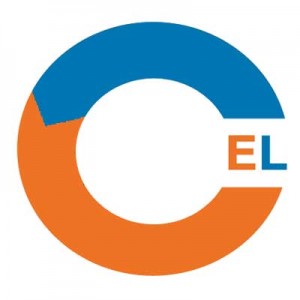 Application for Funding a Pedagogic Innovation ProjectThis application form is for the Centre for Excellence in Learning innovation projects; applications are welcome from individuals or teams who have a creative idea that they want to implement in their curriculum to enhance the student experience.  The application should include an evidence based rationale for the innovation, drawing on existing research about its success, an implementation plan and an evaluation strategy to determine effectiveness. The awards will be up to £3000 maximum.All sections of this form are to be completed by the Principal Investigator/ Project Leader (PI). The PI must sign section 8 at the end. Applicants are encouraged to discuss this application with their Line Manager and/or Programme Leader to ensure time can be negotiated to undertake this work, and to formulate strategies for dissemination and implementation. Applications received after the closing date will not be considered in the current round. Letters of support will not be accepted after the application form has been submitted. Please submit your completed electronic copy (including signature) to: Professor Gail Thomas at ‘gthomas@bournemouth.ac.uk’ by 17.00 Friday 18th November 2016. 1.	Contact details	Name of PI	Faculty/Professional Service	Campus	Telephone	EmailNames of collaboratorsFaculty/Professional Service	Campus	Telephone	Email2.	Describe your proposed innovation (1000 words maximum)Please be as concise as possible and focus on: (1) the aim of your proposal; (2) the methodology or approach; (3) a clear list of outcomes; (4) beneficiaries of the work; (5) dissemination of outcomes; (6) evidence of value for money 3.	Provide evidence from the literature that this is an innovation that will enhance the student experience4.	Provide examples to demonstrate your commitment to a high quality learning experience and evidence of success in the past5.	Which CEL theme does your innovation best link to and why?Innovation in Technology enhanced learningInnovation in Employability, work based learning and professional practiceInnovative assessment, feedback and forwardGeneric pedagogic development/ research6.	Provide details of the cost of your delivering your project (breakdown of all aspects)7. 	Case for supportPlease include a brief statement of support from your line manger to undertake this project. 8.	Signature and date